Candidato/aCurriculum VitaeCasellario GiudizialeAutuori ConcettaFileFileCaloia Maria GraziaFileFileCastagno MarioFileFileContrasto Angelo CosimoFileFileCorsano IdaFileFileDe Martino ChristianFileFileDi Benedetto VitoFileFileDi Cunzolo AnnaFileFileFacenda LiberatoFileFileGallotta DonatoFileFileGenovese Maria CelesteFileFileGiudice VincenzoFileFileGuadagno RaffaeleFileFileGuida AnnarosaFileFileLetteriello CarloFileFileMarotta AntoniettaFileFileMarzullo MirkoFileFilePalladino NicolaFileFilePellegrino GiuseppeFileFilePignatiello FeliceFileFileRuggia YleniaFileFileScialfa DomenicaFileFileVairo GianlucaFileFileZottoli AntonioFileFile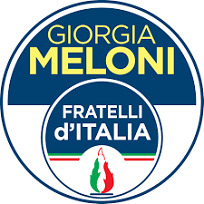 